Změny PID na Kladensku od 1. 9. 2022V důsledku nepřistoupení Statutárního města Kladna ke Smlouvě o zajišťování a financování dopravní obslužnosti na území Středočeského kraje dochází od 1. září 2022 k následujícím úpravám linkového vedení autobusů Pražské integrované dopravy a ke změnám platnosti Tarifu PID na jednotlivých linkách na území Kladna. Rozsah provozu autobusových linek mezi Prahou a Kladnem zůstává zachován beze změny. 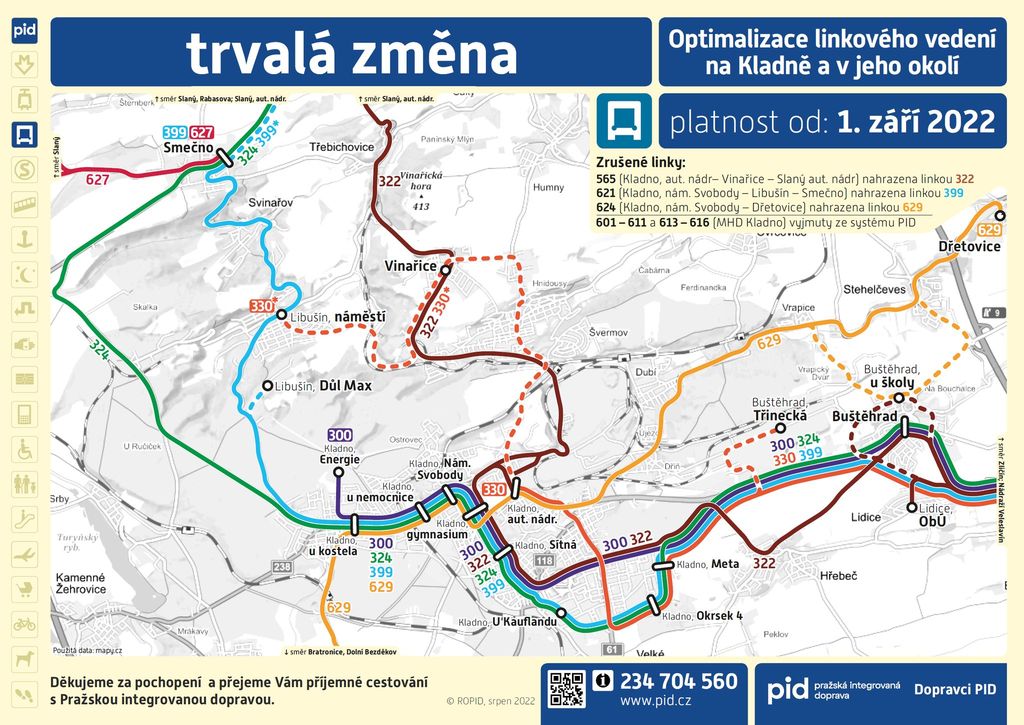 Změny platnosti Tarifu PIDLinky MHD Kladno (601, 602, 603, 604, 605, 606, 608, 609, 610, 611, 613, 614 a 616) jsou vyňaty ze systému PID a nově zde nebude Středočeským krajem ani organizátory PID garantováno uznávání jízdních dokladů PID. Rovněž již nebudou na regionálních linkách PID uznávány jízdní doklady MHD Kladno.Nově bude na území Kladna možné použít na regionálních autobusových linkách PID i krátkodobé dvoupásmové jízdenky na 15 minut za 14 Kč (ve zvýhodněné variantě za 7 Kč) a také bude možné pro pravidelné cestování linkami PID po území Kladna použít jednopásmové předplatní kupony pro pásmo 3 (v plnocenné ceně 375 Kč na měsíc, 950 Kč na čtvrtletí a 3563 Kč na rok, včetně zvýhodněných variant kuponů pro děti, studenty a seniory).Změny vedení autobusových linek PID:322	Linka je propojena se současnou linkou 565 a prodloužena o úsek Kladno, autobusové nádraží – Vinařice – Slaný, aut. nádr.324	S ohledem na omezení souběhů regionálních linek a linek MHD Kladno v úseku Kladno, U Kauflandu – Kladno, Sítná je linka nově vedena přímější trasou mimo zastávku Kladno, ČSAD.330	S ohledem na omezení souběhů regionálních linek a linek MHD Kladno jsou spoje ukončené v zastávce Kladno, Havlíčkovo náměstí zkráceny do zastávky Kladno, Autobusové nádraží, spoje vedené do/ze Libušína zůstávají zachovány (jako náhradu lze využít linku MHD č. 602). Linka 330 je zkrácena o úsek Libušín – Smečno, kde jí nahradí linka 399. Linka je nově vedena jen v pracovní dny především v době přepravních špičce. V dopoledním sedle jsou vedeny jen vybrané spoje. Linka 330 není ve večerních hodinách a o víkendu provozována (nahrazeno posílením linky 399).399	Linka je propojena se současnou linkou 621 a prodloužena o úsek Kladno, u kostela – Slaný, aut. nádr. (jako náhradu do zastávky Kladno, Energie lze využít linku MHD č. 606). Mezi Prahou a Kladnem posílení víkendového provozu. Nově jezdí každých 60 minut (náhrada zrušeného víkendového provozu linky 330).565	Linka je zrušena a nahrazena prodlouženou linkou 322.621	Linka je zrušena a nahrazena prodlouženou linkou 399.624	Linka je zrušena a nahrazena prodlouženou linkou 629.629	Linka je propojena se současnou linkou 624 a prodloužena o úsek Kladno, autobusové nádraží – Dřetovice.Optimalizace autobusových linek PID na Říčansku od 1. 9. 2022Od 1. září 2022 dojde k úpravám linkového vedení autobusů v okolí Říčan, Úval, Stříbrné Skalice, Sázavy a Uhlířských Janovic, které vzešly z požadavků cestujících a obcí po zahájení integrace oblasti Kolínska a Kutnohorska k 1. 8. 2021. Úprav dozná také trasování linek na území města Říčany.Pro zajištění kvalitní dopravní obsluhy Říčanska veřejnou dopravou budou zavedena nová přímá spojení města Říčany se dvěma důležitými regionálními centry, kterými jsou Úvaly a Český Brod a dále k posílení dopravy do dynamicky se rozvíjejících obcí v blízkosti silnice I/2 směrem na Kostelec n. Č. l.Pro spojení Říčan a Úval dojde k zavedení zcela nové linky 686, která spojí rychle přímo tato města s maximálním využitím silnice II/101 přes Škvorec, Sluštici a Křenice. Návazně na toto opatření dojde ke zkrácení linky 303 a k zavedení nové linky 765.Zcela nové přímé spojení Říčan a Českého Brodu zajistí prodloužená linka 435, která z Hradešína pojede přes Doubek, Babice a Strašín do Říčan, kde bude umožněn přestup v zastávce Říčany, Nádraží na vlaky „S“ ve směru do Prahy. Pro dotčené obce tak vznikne výhodná alternativa pro spojení s Prahou s využitím železnice. V oblasti Doubku tato úprava vyvolá úpravy linek 364, 366, 428 a 469, které povedou k celkovému zpřehlednění a zjednodušení linkového vedení při zachování všech potřebných spojení zejména do škol v Říčanech a Mukařově.Poslední zásadní změnou na Říčansku je posílení autobusové dopravy z Prahy ve směru Mukařov – Kostelec n. Č. l./Jevany – Sázava v přepravních špičkách pracovního dne. Souhrnný interval linek 381, 382, 383 a 387 bude v Říčanech v ranní špičce cca 7 – 8 minut a odpoledne 10 minut. Na základě požadavků obcí a cestujících bude obnoven provoz linky 387 mezi Kostelcem n. Č. l. a Uhlířskými Janovicemi přes obce Nučice, Výžerky a Staňkovice. Přímé spojení Zásmuk a Uhlířských Janovic bude zajištovat prodloužená linka 706. Na základě vyhodnocení provozu v minulém školním roce bude pro zajištění dostatečné kapacity autobusů pro odvoz studentů z/do škol v Kutné Hoře posílen v přepravních špičkách provoz linky 381 v úseku Zásmuky – Kutná Hora.Zlepšení dopravní obsluhy se týká rovněž obcí mezi Mukařovem a Zvánovicemi, resp. Ondřejovem, kam bude prodloužena v přepravních špičkách linka 385, která zajistí přímé spojení do centra Říčan a dále do čestlicko – průhonické průmyslové a obchodní zóny. Nově bude také zajištěna celotýdenně přímá obsluha obce Louňovice ve vazbě na autobusy v Mukařově, resp. vlaky ve Strančicích linkou 489.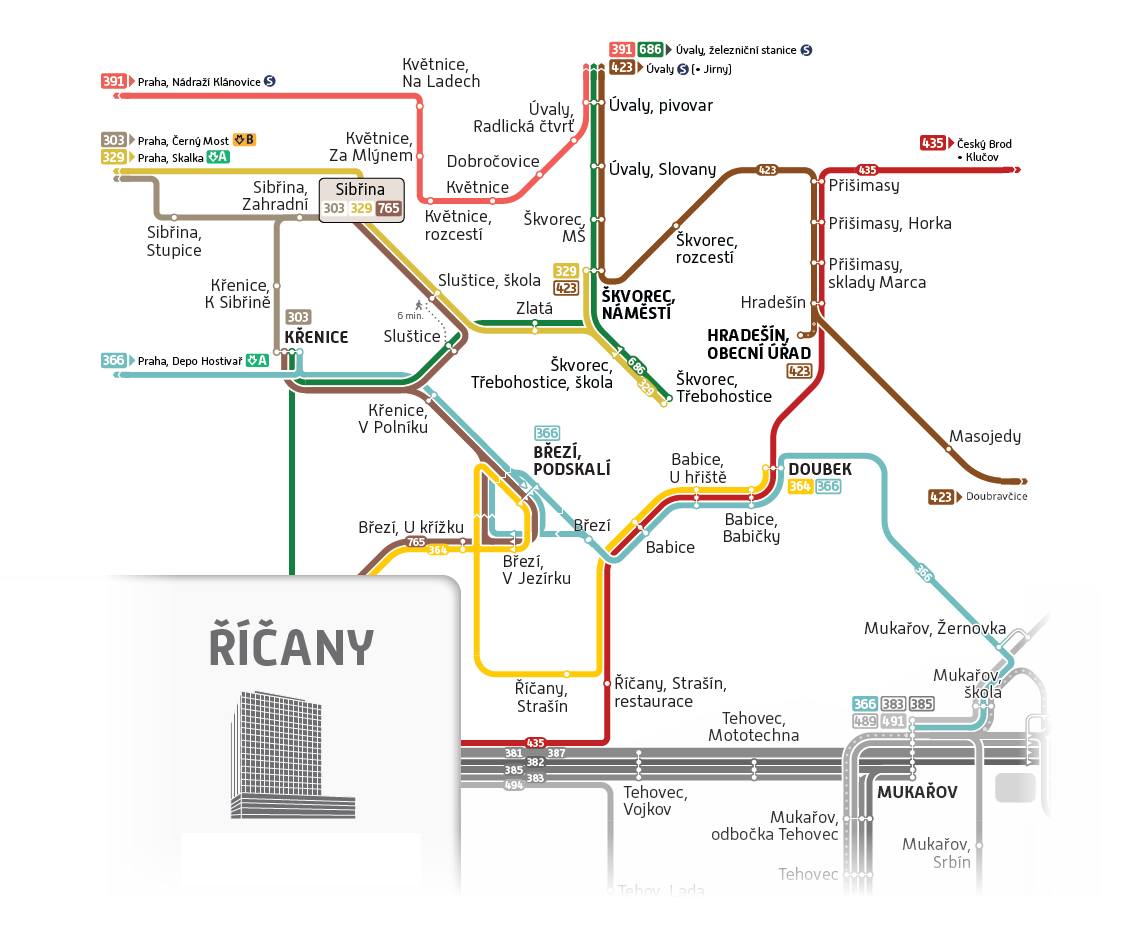 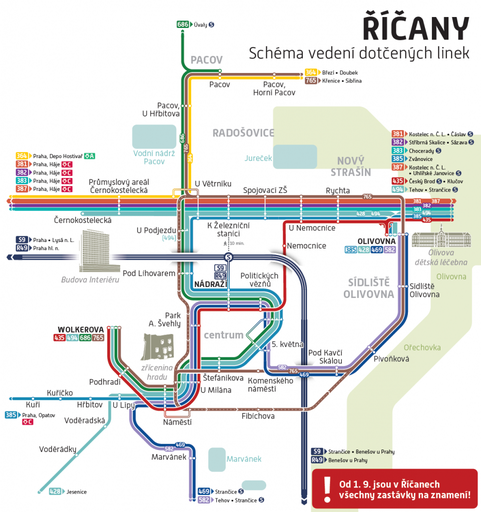 Změny jednotlivých linek303	Praha, Černý Most – Křenicetrasa linky je zkrácena pouze do trasy Černý Most – Křenicev úseku Křenice – Říčany nahrazena novými linkami PID 686 a 765linka také nově obslouží zastávku Křenice, V Sibřině, kde zajistí rozšířenou dopravní obsluhu364	Praha, Depo Hostivař – Doubeklinka bude v úseku Březí, u křížku – Říčany, Strašín nově obousměrně obsluhovat zastávky Březí, Podskalí a Březí, V Jezírku366	Praha, Depo Hostivař – Březí, Podskalínové přímé spojení obcí Březí a Babice zajistí prodloužená linka 366, která pojede z Křenice rovnou do Babic, Doubku a dále obslouží zastávky Mukařov, Žernovka, Mukařov, škola a konečnou zastávku Mukařov381	Praha, Háje – Čáslav, obchodní centrumposílení provozu v úseku Zásmuky – Kutná Hora v přepravních špičkách pro zajištění dostatečné kapacity pro odvoz studentů do/ze škol v Kutné Hořeúprava jízdního řádu ve večerních hodináchposílení provozu v odpolední přepravní špičce na interval 30 minut382	Praha, Háje – Sázava, aut.st.posílení provozu v přepravních špičkách na interval 30 minutzavedení nového spoje v 00:35 hod. z Hájů od posledního metra383	Praha, Háje – Choceradyprovoz linky bude celotýdenně večer prodloužen (poslední spoj do Chocerad pojede nově z Hájů až ve 23:35 hod.) a o víkendu večer také posílenv pracovní dny budou zavedeny vložené školní spoje Mukařov – Svojetice – Zvánovice – Ondřejov (- Chocerady), které částečně nahradí změněnou linku PID 557385	Praha, Opatov – Zvánovicesoučasné spoje ukončené v Říčanech budou prodlouženy:o úsek Říčany – Mukařov – Struhařov – Zvánovice ve špičkách pracovních dnío úsek Říčany – Mukařov mimo špičku pracovních dní (platí pro cca každý druhý spoj)pouze v Říčanech o úsek Nádraží – Olivovna mimo špičku pracovních dní (platí pro cca každý druhý spoj a o víkendu)387	Praha, Háje – Uhlířské Janovice, nám.linka je v úseku Kostelec nad Černými Lesy – Uhlířské Janovice vedena přes Nučice, Výžerky, Úžice a Staňkovicev úseku Zásmuky – Uhlířské Janovice je nahrazena odkloněnou linkou PID 706v úseku Zásmuky – Kostelec nad Černými Lesy je nahrazena posílenou linkou PID 381423	Jirny – Úvaly – Doubravčicejeden pár spojů bude v pracovní dny prodloužen o úsek Úvaly, železniční stanice – Jirnyruší se spoje do Třebohostic, které nově obslouží linka PID 686428	Říčany – Jesenicelinka bude zkrácena do trasy Říčany, Olivovna – Jesenicenově pojedou v celé délce trasy všechny její spojeve zrušeném úseku bude nahrazena linkami PID 366 (Babice – Mukařov), 435 (Říčany – Doubek) a 489 (Mukařov – Louňovice)435	Říčany – Doubek – Český Brod – Klučov, Skramníkylinka bude z Hradešína prodloužena přes Doubek, Babice a Strašín do Říčan jako náhrada za zkrácenou linku PID 428v Říčanech pojede po trase Rychta – Nemocnice – Nádraží – 5. května – Náměstí – Wolkerova469	Strančice – Říčanylinka bude zkrácena do trasy Strančice – Všechromy – Otice – Světice – Říčanyv úseku Říčany – Březí je nahrazena linkou PID 765489	Strančice – Mnichovice – Struhařov – Klokočná – Mukařov – Louňovicelinka bude celodenně a celotýdenně prodloužena z Mukařova přímo do obce Louňovice494	Strančice – Tehov – Říčanyna lince dojde ke sjednocení vedení spojů a úpravě trasy v Říčanechvšechny spoje pojedou v trase Strančice, žel. st. – Všestary – Tehov, Lada – Říčany, Rychta – Říčany, Černokostelecká – Říčany, nádraží – Říčany, Wolkerovaspoje přes Světice budou převedeny na změněnou linku PID 582557	Svojetice, Na vyhlídce – Stříbrná Skalice, Náměstílinka nově pojede pouze v trase Svojetice, Na Vyhlídce – Mukařov – Louňovice – Stříbrná Skalice582	Strančice – Tehov – Světice – Říčanyv současné podobě bude linka zrušenanově je vedena v trase Říčany, Olivovna – Říčany, nádraží – Světice – Tehov – Všestary – Strančice, žel. st., kde nahradí změněnou linku PID 494654	Stříbrná Skalice – Vlkančicelinka je zrušena a nahrazena upravenou linkou PID 659659	Český Brod – Kostelec n.Č.l. – Vlkančice – Stříbrná Skalicelinka pojede z Vlkančic nově do Stříbrné Skalice, kde nahradí zrušenou linku PID 654mezi Komorci a Uhlířskými Janovicemi je nahrazena upravenou linkou PID 387685	Strančice – Mnichovice – Zvánovice – Černé Voděradyvšechny spoje linky nově pojedou až do Černých Voděrad686	Úvaly, žel.st. – Křenice – Říčany, Wolkerovanová autobusová linka v trase Úvaly, žel. st. – Říčany, nádraží – Říčany, Wolkerovav úseku Škvorec – Škvorec, Třebohostice nahradí spoje linky PID 423v úseku Sluštice – Říčany nahrazuje spoje linky PID 303, a to společně s nově zavedenou linkou PID 765 v trase Sibřina – Říčanyzřizuje se nová zastávka Sluštice706	Horní Kruty – Zásmuky – Kolín – Žiželicelinka je ze Skvrňova prodloužena přes Bláto a Chmeliště do Uhlířských Janovicobsluhu Přestavlků, Horních i Dolních Krut nově zajistí upravená linka PID 772vybraný ranní spoj do Kolína obslouží Horní Kruty,Bohouňovice II765	Sibřina – Říčanynová autobusová linka v trase Sibřina – Říčany, Wolkerovačástečně nahrazuje provoz linky PID 303 v úseku Sibřina – Říčany a linku PID 469 v úseku Březí – Říčanyv úseku Sluštice – Říčany koordinace s novou autobusovou linkou PID 686772	Uhlířské Janovice – Úžice – Sázavana lince se zřizuje varianta trasy z Vavřince do Horních Krut (nahrazuje spoje linky 706)dále dochází  ke sjednocení okružní varianty trasy ve směru z Uhlířských Janovic přes Žíšov, Chmeliště, Bláto, Skvrňov, Církvice, Vavřinec a Chmeliště do Uhlířských Janovic959	Praha, Háje – Kostelec n.Č.l., Nám.zavádí se odjezd z Kostelce n. Č. l. do Prahy v 0.15 hod.Optimalizace autobusových linek PID na Dolnobřežansku od 1. 9. 2022Po více než roce příprav se dobrovolnému svazku obcí Dolnobřežansko ve spolupráci s organizátory dopravy IDSK a ROPID podařilo připravit návrh úprav linkového vedení a jízdních řádů v oblasti Dolnobřežanska, které vejdou v platnost 1. září 2022.Cílem optimalizace je jednak odstranění problematických míst, na která občané i obce dlouhodobě upozorňují, jednak zvýšení spolehlivosti a atraktivity veřejné dopravy pro cestující a v neposlední řadě také zvýšení hospodárnosti dopravní obsluhy, která je nezanedbatelnou položkou obecních rozpočtů.Optimalizace linkového vedení vychází z konceptu páteřních linek s garantovaně navazujícími spoji doplňkových linek, který se dlouhodobě osvědčil v Praze i řadě evropských metropolí. Tento koncept otevírá prostor pro zvýšení úrovně dopravní obslužnosti v lokalitách, které by nebylo možné páteřními linkami obsluhovat a současně nevyvolává nepřiměřeně vynaložené finanční náklady na zajištění dopravní obslužnosti. Rámcový návrh byl obcemi schválen na dubnovém zasedání DSO Dolnobřežansko.Změny se dotknou zejména širšího okolí Dolních Břežan. Základem obsluhy oblasti bude páteřní linka 333 vedená v trase Kačerov – Dolní Břežany – Zvole – Oleško. Linka bude mít v celé trase pravidelný interval a její spoje budou mít jednotnou trasu. Linka bude obsluhována kombinací standardních a kloubových vozidel tak, aby kapacitní vozy pokryly spoje s největší poptávkou. Linka bude mít garantované přestupy na linky 331 a 341 v Dolních Břežanech a na linku 445 ve Zvoli.Vzdálenější oblasti v širším okolí Zvole budou nově obslouženy sloučenou linkou 445 v trase Oleško – Vrané nad Vltavou – Zvole – Okrouhlo – Jílové u Prahy. Spoje pojednou v různých variantách trasy podle potřeb obsluhovaných obcí. Všechny spoje budou mít garantovanou návaznost jak na vlak ve Vraném nad Vltavou, tak ve Zvoli na páteřní linku 333.Oblast Károva a Zálep bude výrazně posílena nově trasovanou linkou 331. Všechny spoje budou mít v Dolních Břežanech garantovanou návaznost na linky 333 směr Kačerov a 341 směr Modřany. Vybrané spoje budou vedeny jako přímé přes Vestec na Opatov. Linka 331 nově zajistí celodenní a celotýdenní obsluhu oblasti Na Rovném v Dolních Břežanech.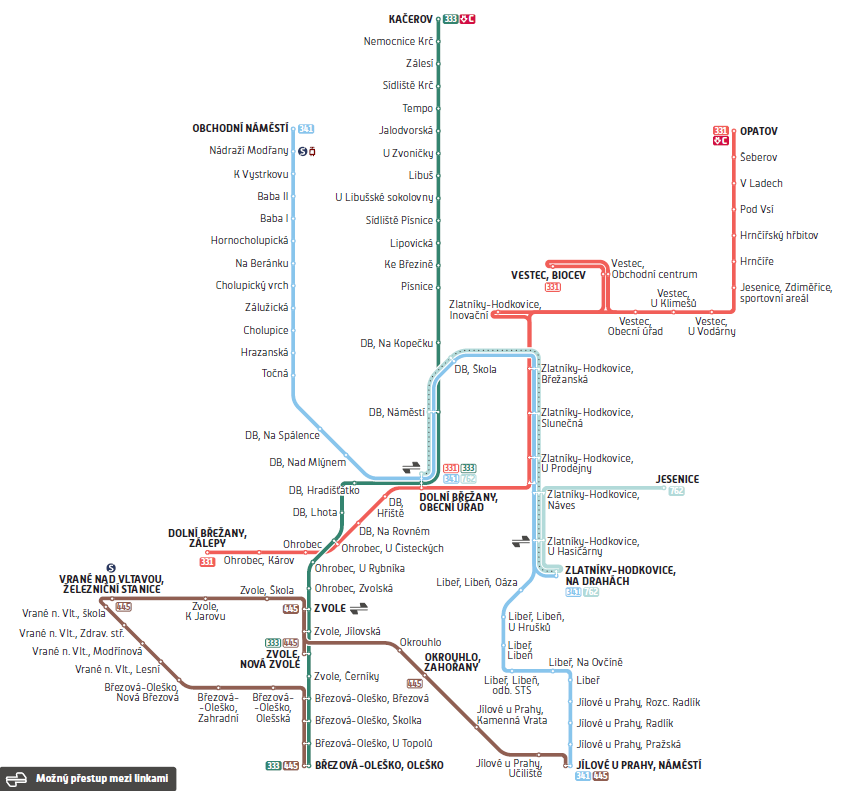 Na lince 341 bude v odpolední špičce zkrácen interval v úseku Zlatníky – Libeř. O víkendech budou vybrané spoje prodlouženy až do Jílového u Prahy. Větev linky 341 vedená dosud do Jesenice bude zrušena a nahrazena samostatnou školní linkou 762 v trase Dolní Břežany – Jesenice, která zajistí jak spojení z Dolnobřežanska k jesenické škole, tak z Jesenicka k dolnobřežanské škole.Linka 326 v oblasti Vestce bude rozdělena na dvě samostatné linky. Část obsluhující Jesenici zůstane beze změny. Spoje ukončené u BIOCEVu budou v pracovních dnech prodlouženy přes Hodkovice do Dolních Břežan a Zálep pod číslem 331. Tím bude zajištěno propojení vědeckých center v oblasti a zejména zajištěna obsluha rozvíjejícího se vědeckotechnického parku v Hodkovicích. Tato linka současně zajistí plnohodnotné spojení z okolí Dolních Břežan ke škole ve Zdiměřicích.Na základě prověření přepravních relací mezi jednotlivými obcemi a jejich spádovými školami bude provozována síť konkrétní vzájemně navazujících školních spojů, které zajistí dostupnost spádových škol všem obcím v regionu.Změny jednotlivých linek331	Praha, Opatov – Dolní Břežany, Zálepylinka je provozována ve zcela nové trase Opatov – Vestec, BIOCEV – Zlatníky a Hodkovice, Břežanská – Dolní Břežany, náměstí – Ohrobec – Dolní Břežany, Zálepylinka 331 přebere spoje linky 326 zajíždějící do BIOCEVulinka také nově zajistí celodenní a celotýdenní obsluhu oblasti Károva a Zálep333	Praha, Kačerov – Březová-Oleško, Oleškopáteřní linka, která má v celé trase pravidelný interval – ve špičce jezdí až po 10 minutáchbudou vypravovány standardní a kloubové autobusy tak, aby kapacitní vozy pokryly spoje s nejvyšší poptávkou341	Praha, Obchodní náměstí – Jílové u Prahy, Náměstílinka bude v odpolední špičce posílena v úseku Zlatníky – Libeřvětev této linky, která byla dosud vedena do Jesenice, je přebrána novou školní linkou 762 v trase Dolní Břežany – Jesenice, která obslouží jak dolnobřežanskou školu, tak i tu jesenickou445	Březová-Oleško, Oleško – Vrané nad Vltavou, žel. st. – Jílové u Prahy, Náměstíspoje této linky budou mít garantované návaznosti jak na vlak ve Vraném, tak ve Zvoli na linku 333762	Dolní Břežany, Obecní úřad – Jeseniceškolní linka obsluhující školy v Dolních Břežanech, Zlatníkách i v Jesenici960	Praha, Obchodní náměstí – Zlatníky-Hodkovice, Na Draháchnoční linka nově nezajíždí do Komořan a je prodloužena do zastávky Zlatníky-Hodkovice, Na Drahách.Další trvalé změny PID od 28. 8. / 1. 9. 2022Změny na jednotlivých linkách od 28. 8. 2022437	Spoje jedoucí pouze v úseku Nový Knín – Štěchovice nově jedou přes Porostliny namísto Buše.450	Zřizují se obousměrně zastávky Borotice, Dražetice, rozc. a Borotice, Čelina, rozc.458	Zrušení varianty trasy do Pacova (nahrazeno linkou 854).482	Obnovení zastávky Březnice, Tochovická pro většinu spojů. 496	Vybrané spoje se prodlužují o úsek Březnice, aut.st. – Březnice, žel.st.511	Část spojů Březnice – Příbram nově jede přes Kletice a Svojšice.524	Jeden ranní spoj Hvožďany – Březnice se prodlužuje o úsek Březnice, aut.st. – Březnice, žel.st.758	Prodloužení linky o úsek Načeradec – Ostrov – Vlašim.841	Změna trasy linky do podoby Benešov – Postupice – Načeradec – Zdiměřice, zrušení varianty do Pacova (nahrazeno linkou 854).854	Zavedení nové linky PID v trase Vlašim – Kondrac – Načeradec – Lukavec – Pacov, zachovány provozní parametry linek 458 a 841, které nahrazuje.Změny na jednotlivých linkách od 1. 9. 2022253	Zavedení nové školní linky ve trase Šmukýřka – Škola Poštovka.268	Zavedení nové školní linky ve trase Želivského – Olšanské Hřbitovy.277	Zavedení nové školní linky ve trase Cholupický hřbitov – Pavelkova.316	Zavedení varianty trasy přes zastávky Poděbradova a Hybešova v Kralupech nad Vltavou.345	Zavedení nového školního spoje v pracovní dny ráno Mnichovo Hradiště, dopravní terminál – Mladá Boleslav, aut.st.354	Prodloužení do nové zastávky Nehvizdy, Mochovská.356	Prodloužení vybraných spojů v pracovní dny o úsek Statenice – Tuchoměřice – Letiště. 451	Prodloužení 1 školního páru spojů v pracovní dny poledne do zastávky Heřmaničky, Arnoštovice.466	Posílení v pracovní dny večer (zavedení jednoho nového spoje Mělník – Kralupy nad Vltavou).474	Zřízení zastávky Mělník,Koupaliště.475	Zřízení zastávky Hořín,Brozánky – zlepšení přestupů s linkou 466, zavedení školního spoje Hořín,Brozánky – Dolní Beřkovice.484	zřízení obsluhy nové zastávky Úvaly, Pařezina všemi spoji.532	Změna trasování vybraných spojů mezi Vlčkovicemi a Jankovem přes Odlochovice, Nosákov a Ratměřice; vybrané spoje obsluhují nové zastávky Neustupov, Královna a Jankov, Podolí a stávající zastávky Ratměřice, Habrovka; Ratměřice, u hřiště; Jankov, Nosákov a Jankov, Odlochovice.545	Změna pořadí projíždění obcí mezi Zaječovem a Strašicemi (umožnění přímého spojení Cheznovic a Tění do školy v Zaječově).620	V souvislosti s částečným uzavřením SOU a SOŠ Kralupy nad Vltavou prodloužení vybraných spojů v pracovní dny do Mělníka (zajištění rychlého spojení do nástupnické střední školy).663	Zkrácení linky do trasy Kralupy nad Vltavou – Odolena Voda.671	zavedení spojů v nové trase Přezletice, Kocanda – Jenštejn – Zeleneč.674	Prodloužení 1 spoje v pracovní dny poledne z Křince o úsek Netřebice - Nymburk, hl. nádr.690	Převod části spojů v úseku Mšeno – Kadlín na linku 699.699	Posílení v úseku Mšeno – Kadlín (převod spojů z linky 690).739	Změna sledu zastávek v Bakově nad Jizerou (přesun přestupního bodu do zastávky Bakov nad Jizerou, žel.zast.).747	Změna trasy na území Mělníka.761	Zavedení nové linky v trase Petříkov, OÚ – Velké Popovice, Řepčice – Velké Popovice, Lojovice – Velké Popovice, Todice; v provozu pouze ve špičkách pracovních dnů.901	Nově jede přes zastávku Mokrá, kde navazuje na linku 905.907	Ze Zbraslavského náměstí nově jede na Baně, do Lipenců nově jede linka 917.917	Nová noční linka v trase Obchodní náměstí – Komořany – Lipence; v provozu celonočně, celotýdně v intervalu 60 minut.Změny zastávek od 1. 9. 2022Brandýs nad Labem-Stará Boleslav, Proboštská jezera	nová zastávka pro linku 669Nehvizdy, Mochovská						nová zastávka pro linku 354Úvaly, Pařezina						nová zastávka pro linky 484, 655Informační kampaň ke změnám od 1. 9. 2022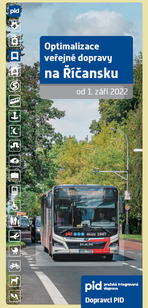 S ohledem na rozsáhlé změny linkového vedení a jízdních řádů na Říčansku a Dolnobřežansku od 1. 9. 2022 budou vydány tištěné informační materiály, které budou distribuovány přes jednotlivá města a obce i dopravce na dotčených linkách. Den před změnou a první den po změně, tedy ve středu 31. 8. a ve čtvrtek 1. 9. budou na uzlových bodech na náměstí v Dolních Břežanech a v Říčanech přítomni naši informátoři, a to vždy od 6:00 do 18:00. O změnách autobusových linek PID na Kladensku budeme informovat pomocí letáků umístěných v autobusech na dotčených linkách.Již nyní jsou veškeré informace o změnách v těchto oblastech zveřejněny na webových stránkách www.pid.cz a průběžně o nich budeme informovat také prostřednictvím sociálních sítí Facebook a Twitter.Pražský železniční den 10. 9. 2022V sobotu 10. září 2022 se uskuteční další ročník tzv. Pražského železničního dne – Regionální den železnice, tentokrát v areálu stanice a depa ve Vršovicích. Téměř po celý den od 9:30 do 17:00 hodin se můžete těšit na oblíbené jízdy historickými i moderními vlaky a letos také na prohlídku zázemí provozu železniční dopravy. Nebude chybět zábava pro děti a občerstvení, taktéž ani nostalgické jízdy historickými autobusy nebo tramvají.Čím se můžete svéztparním vlakem na pěti okružních jízdách z Vršovic přes Zahradní Město, Libeň a pražské hlavní nádraží zpět do Vršovicelektrickou jednotkou Panfograf (451.045) na pěti párech vlaků v trase Praha hl. n. – Praha-Vršovice – Strančiceelektrickou jednotkou CityElefant (417.060) na komentovaných okružních jízdách po trase Praha-Vršovice – odstavené nádraží – Praha-Eden – Praha-Vršoviceelektrickou jednotkou InterPanter (660.0) na bezplatné kyvadlové dopravě mezi žst. Praha-Vršovice a vršovickým depemhistorickými autobusy na zvláštní lince v okružní trase Nádraží Vršovice – Klouboučnická – Pankrác – Pražského povstání – Nádraží Vršovicehistorickou tramvají na zvláštní lince po PrazeNa co se můžete těšit v rámci doprovodného programu?žst. Praha-Vršoviceodjezdy všech zvláštních vlakůjízdy historických autobusů a tramvajíprezentace organizátorů a partnerů akcezábava pro děti – skákací hrad, maskot slon ElfíkobčerstveníDepo Vršoviceprohlídka depaexkurze v opravárenské hale – ukázky prácevýstava a prezentace kolejových vozidel – v rotundě i na točněukázky práce nehodového vlakuprezentace hasičů a techniky Správy železnicjízdy historických motoráčků na točnusvezení na šlapací drezínědílničky pro tvořivé dětivýstava železničních akvarelůstánky s prodejem suvenýrů s dopravní tématikouobčerstveníMimořádné jízdy VLAKŮ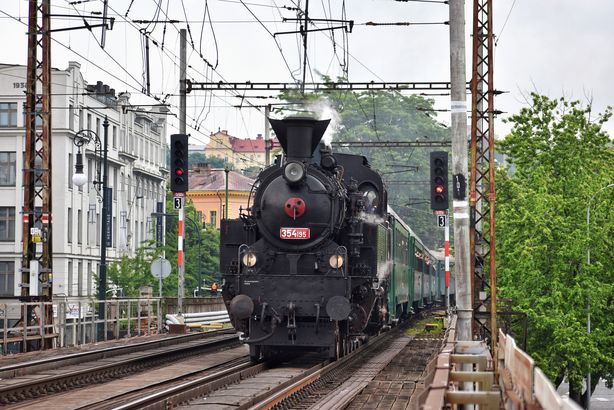 Parní vlaks parním vlakem můžete absolvovat okružní jízdu po Praze, konkrétně z Vršovic přes Zahradní Město, Libeň a pražské hlavní nádraží zpět do Vršovicparní vlak odjíždí ze žst. Praha-Vršovic na pět okružních jízdv žst. Praha hl. n. zastavuje parní vlak jen pro výstup cestujícíchve vlaku platí zvláštní jízdné: základní globální cena – 180 Kč (okruh); snížená globální cena – 90 Kč (okruh)Jízdenky na parní vlak koupíte v předprodeji ve všech pokladnách ČD a na e-shopu ČD. Zbývající jízdenky bude možné zakoupit také v den akce na pokladnách ČD, případně u průvodčích ve vlakuElektrická jednotka Pantograf (451.045)celkem pět párů vlaků bude v den akce vedených v trase Praha hl. n. – Praha-Vršovice – Strančiceve vlaku platí běžný Tarif Pražské integrované dopravy a Českých drahElektrická jednotka CityElefant (417.060)komentované okružní jízdy mezi žst. Praha-Vršovice, odstavným nádražím, Edenem a žst. Praha-Vršoviceve vlaku je přeprava zdarmaElektrická jednotka InterPanter (660.0)vlak zajišťuje kyvadlovou dopravu mezi žst. Praha-Vršovice a vršovickým depemvlak pojede zhruba každých 30 minutMimořádné jízdy historických AUTOBUSŮlinka „PID“ pojede v polookružní trase: „Nádraží Vršovice – Kloboučnická – Jezerka – Pankrác – Pražského povstání – Náměstí Bratří Synků – Nádraží Vršovice“přeprava na uvedené autobusové lince je zdarmaDatum vydání15. 8. 2022